   Northern Beaches
   Watercolour    
  
         
    
                Painting Classes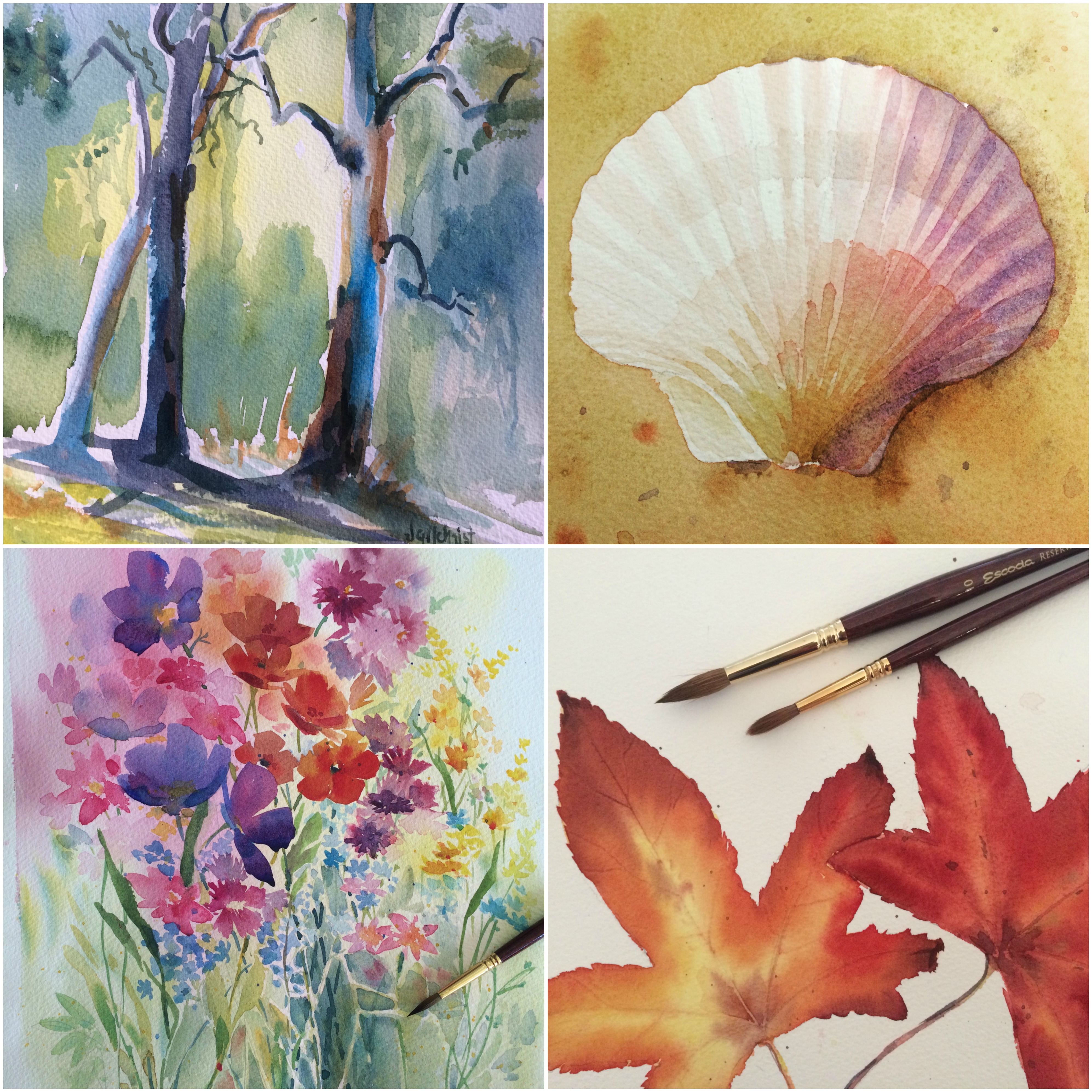 


Absolute Beginners-Intermediate
       Adult Watercolour classes
       Online   or   Zoom Classes    JOIN US!                      Teaching you how to paint, not how to copy.Online Anytime – start and paint when you likeOr Zoom classes live with a great fun groupStructured Class with fun subjectsPersonal step by step instructionsFull demonstrations of EVERYTHING.2.5 hour class relaxed and enjoyableExperienced tutor and painter of 25 years.CONTACT AND ALL BOOKING INFORMATION:
      Website: www.northernbeacheswatercolour.com.au
     Email: northernbeacheswatercolour@outlook.com.au